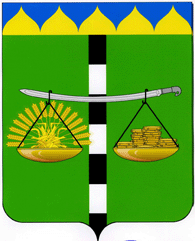 АДМИНИСТРАЦИЯ БЕЙСУГСКОГО СЕЛЬСКОГО ПОСЕЛЕНИЯВЫСЕЛКОВСКОГО РАЙОНАРАСПОРЯЖЕНИЕ   от 25.05.2021                                                                                              № 40-рпоселок БейсугО мерах по уничтожению амброзии полыннолистной,повилики полевой и другой сорной растительности           В соответствии с постановлениями главы администрации Краснодарского края от 25 мая 2007 года № 475 «О наложении карантина по амброзии полыннолистной», 5 марта 2009 года № 152 «О наложении карантина по повилике полевой», в целях принятия мер по уничтожению амброзии полыннолистной и другой сорной растительности:Провести на территории Бейсугского сельского поселения Выселковского района в период с 15 июня 2021 года по 15 октября 2021 года трехмесячник по уничтожению амброзии полыннолистной, повилики полевой и другой сорной растительности.Утвердить план мероприятий по уничтожению амброзии полыннолистной, повилики полевой и другой сорной растительности на территории Бейсугского сельского поселения Выселковского района на       2021 год (приложение № 1). 3. Утвердить состав комиссии по контролю за выполнением распоряжения «О мерах по уничтожению амброзии полыннолистной, повилики полевой и другой сорной растительности» на территории Бейсугского сельского поселения Выселковского района» (приложение № 2).4. Рекомендовать руководителям предприятий, организаций, учреждений независимо от форм собственности, руководителям крестьянско-фермерских хозяйств организовать своими силами и средствами владельцев, пользователей, арендаторов земель уничтожение амброзии полыннолистной, повилики полевой и другой сорной растительности, а также возложить на них в установленном порядке ответственность за содержание земель в соответствии с санитарно-гигиеническими нормами.5. Председателям квартальных комитетов Бейсугского сельского поселения Выселковского района ужесточить работу с населением по уничтожению амброзии полыннолистной, повилики полевой и другой сорной растительности.6. Административной комиссии Бейсугского поселения ужесточить контроль за соблюдением санитарного состояния территорий поселения.7. МУМПЖКХ «Бейсугское» обратить особое внимание на проведение работ на территории Бейсугского сельского поселения Выселковского района по уничтожению амброзии полыннолистной, повилики полевой и другой сорной растительности на пустырях, кладбищах, территориях парков, детских площадок, обочинах дорог.8. Признать утратившим силу распоряжение администрации Бейсугского сельского поселения Выселковского района от 5 мая 2017 года № 25-р «О проведении мероприятий по выявлению и уничтожению амброзии полыннолистной, повилики полевой и другой сорной растительности на территории Бейсугского сельского поселения Выселковского района».9. Контроль за выполнением настоящего распоряжения возложить на заместителя главы администрации Бейсугского сельского поселения Выселковского района А.И. Бойко.10. Распоряжение вступает в силу со дня его подписания.Глава Бейсугского сельского поселенияВыселковского района                                                                        О.А. Драгунова                                                                                                        ПРИЛОЖЕНИЕ № 1                                                                                                УТВЕРЖДЕН							           распоряжением администрации							         Бейсугского сельского поселения							                  Выселковского района							              от 25.05.2021  № 40-рПЛАНмероприятий по уничтожению амброзии полыннолистной, повилики полевой и другой сорной растительности на территории Бейсугского сельского поселенияВыселковского района на 2021 годЗаместитель главы Бейсугского сельского поселения Выселковского района                                                                               А.И. Бойко                                                                                          ПРИЛОЖЕНИЕ № 2                                                                                              УТВЕРЖДЕН                                                                                  распоряжением администрации                                                                                Бейсугского сельского поселения                                                                                         Выселковского района                                                                                от   25.05.2021 №   40-рСОСТАВкомиссии по контролю за выполнением распоряжения «О мерах по уничтожению амброзии полыннолистной, повилики полевой и другой сорной растительности» на территории Бейсугского сельского поселения Выселковского района»Драгунова                                           - глава Бейсугского сельского поселения Ольга Анатольевна                            Выселковского района, председатель                                                              комиссии;Бойко                                                   - заместитель главы администрацииАндрей Иванович                               Бейсугского сельского поселения                                                              Выселковского района, заместитель                                                                 председателя комиссии;Елистратова                                         - заведующая сектором земельногоЕкатерина Александровна                  контроля, экономического развития                                                               инвестиций и имущественных отношений,                                                               секретарь комиссии.Члены комиссии:Лиходедова                                           - начальник общего отдела администрацииЕлена Алексеевна                                 Бейсугского сельского поселения                                                                Выселковского района;Ковалева                                                 - ведущий специалист общего отделаТатьяна Валерьевна                               администрации Бейсугского сельского                                                                  поселения Выселковского района;Хаджинова                                             - специалист сектора  земельногоМарина Александровна                        контроля, экономического развития                                                                инвестиций и имущественных отношений;Шпартюк                                               - председатель квартального комитета Софья Дмитриевна                                поселка Бейсуг;Давыденко                                              - председатель квартального комитетаВера Петровна                                       № 1 станицы Новодонецкой;Давыденко                                              - председатель квартального комитетаАлексей Иванович                                 № 2 станицы Новодонецкой;Юденков                                                 - председатель квартального комитетаВиктор Мусейиб- оглы                         станицы Александроневской.Заместитель главы Бейсугского сельского поселения Выселковского района                                                                               А.И. Бойко№ п/пМероприятияСрок исполненияОтветственный 12341Планирование в бюджете Бейсугского сельского поселения Выселковского района необходимых средств на 2022 год для проведения мероприятий по уничтожению амброзии полыннолистной, повилики полевой и другой сорной растительности на весь период их вегетации4-ый квартал МКУ «ЦБ Бейсугского сельского поселения Выселковского района»2Размещение информации о вредоносности и необходимости уничтожения амброзии полыннолистной на территории Бейсугского сельского поселения Выселковского района апрель-октябрьАдминистрация Бейсугского сельского поселения Выселковского района3Проведение сходов граждан во всех населенных пунктах Бейсугского поселения с привлечением квартальных комитетов по вопросу разъяснения вредоносности и необходимости уничтожения амброзииапрель-сентябрьТо же4Активизировать работу административной комиссии по рассмотрению материалов в отношении нерадивых землепользователей, в соответствии с законом Краснодарского края от 23.07.2003 № 608-КЗ «Об административных правонарушениях»апрель-сентябрьТо же5Проведение систематических мероприятий по выявлению очагов распространения амброзии полыннолистноймай- сентябрьАдминистрация Бейсугского с/п,административная комиссия